รายงานการประชุมหารืองานภายในองค์การบริหารส่วนตำบลวะตะแบก อำเภอเทพสถิต จังหวัดชัยภูมิวันที่ 7 สิงหาคม พ.ศ. 2561 เวลา 14.30 – 16.30 น.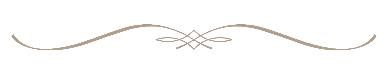 ผู้เข้าร่วมการประชุมนายไพรวัลย์ แทนทรัพย์		นายกองค์การบริหารส่วนตำบลวะตะแบกนายสฤษดิ์ ทวีชาติ 		ปลัดองค์การบริหารส่วนตำบลวะตะแบกนางสาวกัญญาวรรณ แพงตะคุ 	หัวหน้าสำนักปลัดนายศุภกร ยวงทอง 		ผู้อำนวยการกองช่างนางสาวพันธ์กมล นากุล 		นักวิเคราะห์นโยบายและแผนชำนาญการนางอภิสรา เพิ่มศรี 		นิติกรชำนาญการนายกิจติชัย ขาวกลาง		เจ้าหน้าที่ป้องกันฯ ชำนาญงานนางสาวิตรี จงบริบูรณ์	 	เจ้าพนักงานธรุการชำนาญงานนางสาวกีรติ สุวรรณโน 		นักวิชาการศึกษาปฏิบัติการนางสาวอนุสรา แซ่อึง 		ผู้ช่วยนักวิเคราะห์นโยบายและแผนนางสาวณปภัช สุทัตตาชยะกูร	เจ้าพนักงานพัสดุชำนาญงานนางสาวจินดาวรรณ ไตรธรรม 	ผู้ช่วยนักวิชาการเงินและบัญชีนางสาวยุพิน ขนชัยภูมิ 		ผู้ช่วยเจ้าหน้าที่จัดเก็บรายได้นายบูรพา เชื้อมีแรง 		ผู้ช่วยช่างไฟฟ้านางสาวบุษยมาส พูนกลาง 		ผู้ช่วยเจ้าพนักงานพัสดุนางสาวสุกัญยา พับขุนทด		ผู้ช่วยเจ้าพนักงานธุรการนางสาวเบญจมาศ ฉิมดี 		ผู้ช่วยนักพัฒนาชุมชนนางจริญาวดี ขู่คำราม 		ครู คส.1นางสาวสกาวเดือน อุ่นอุพันธ์ 	ครู คส.1นางสาวญาณิศา ยำเกรง		ครู คส.1นางสาวนิภาภัคนันท์ คำนาค 	ครู คส.1นางสาววารินทร์ สูดขุนทด 		ครู คส.1นางเบญจพร สูดขุนทด 		ผู้ช่วยครูผู้ดูแลเด็กนางสาวสุดใจ มาลา 		ผู้ช่วยครูผู้ดูแลเด็กนางสาวสุกันยา พับขุนทด 		ผู้ดูแลเด็กนาวสาวกรณิกา เจ๊กสูงเนิน 		ผู้ดูแลเด็กนางสาวเมธาวี ป่าสลุง 		ผู้ดูแลเด็กนางสาวประดิภา โนนนอก		ผู้ดูแลเด็กนางสาวเสาวนีย์ ศิริ 		พนักงานจ้างทั่วไปนางสาวพัชรินทร์ ศรีช้างสาร 	พนักงานจ้างทั่วไปนางสาวกัณฑิมา ธนสัตยาวิบูลย์ 	พนักงานจ้างทั่วไปนางสาวชลธิชา รอดวิไล 	 	พนักงานจ้างทั่วไปนางสาวรวีวรรณ กันยาโม้ 		พนักงานจ้างทั่วไปนางสาวนุสรา ชบาศรี		พนักงานจ้างทั่วไปนางสาวสุวรรณี เพิ่มขุนทด 		พนักงานจ้างทั่วไปนางสาวกมลชนก ชำนาญกิจ 	พนักงานจ้างทั่วไปนางสาวทรายศิรินทร์ ภู่กันมาศกุล	พนักงานจ้างทั่วไประเบียบวาระการประชุมวาระที่ 1 	เรื่องแจ้งเพื่อทราบกิจกรรมการปลูกป่าโล่ใหญ่กิจกรรมวันแม่แห่งชาติการประชุมสภา สมัยสามัญ กิจกรรมอำเภอยิ้ม เคลื่อนที่การปฏิบัติงานในองค์กรการจัดทำห้องสมุดขององค์การบริหารส่วนตำบลวะตะแบกการบริหารจัดการศูนย์พัฒนาเด็กเล็ก 2 ศูนย์การจัดทำข้อบัญญัติ ประจำปีงบประมาณ 2562โครงการเยี่ยมบ้าน ประสานใจการรายงานการจัดทำ Application Longgoวาระที่ 2 	เรื่องอื่นๆ 		กำหนดการประชุมครั้งถัดไประเบียบวาระที่ 1 	เรื่องแจ้งเพื่อทราบเสนอที่ประชุมเพื่อ 	ทราบกิจกรรมการปลูกป่าโล่ใหญ่นายไพรวัลย์ แทนทรัพย์ นายกองค์การบริหารส่วนตำบลวะตะแบก แจ้งให้ที่ประชุมทราบเรื่องการแต่งกายในการเข้าร่วมกิจกรรมปลูกป่าโล่ใหญ่ บ้านวังโพน ตำบลท่าหินโงม จังหวัดชัยภูมิ ในวันที่ 13 สิงหาคม 2561 โดยให้ข้าราชการ และพนักงานที่จะเข้าร่วมการปลูกป่า แต่งกายรัดกุม ชุดสุภาพ นอกจากนี้ยังให้จัดเตรียมเครื่องมือหรืออุกรณ์ต่างๆ ที่ใช้ในการปลูกป่าไปร่วมด้วยมติที่ประชุม : ข้าราชการและพนักงานทุกคนรับทราบตามที่เสนอมากิจกรรมวันแม่แห่งชาตินายไพรวัลย์ แทนทรัพย์ นายกองค์การบริหารส่วนตำบลวะตะแบก แจ้งให้ที่ประชุมทราบเรื่องการเข้าร่วมกิจกรรมวันแม่แห่งชาติ พิธีถวายชัยมงคล สมเด็จพระนางเจ้าสิริกิติ์ พระบรมราชินีนาถ ในวันที่ 12 สิงหาคม 2561 ณ หอประชุมใหญ่ อำเภอเทพสถิต โดยให้ข้าราชการและพนักงานที่เข้าร่วมแต่งเครื่องแบบปกติขาว หรือเครื่องแบบกากีคอพับแขนยาว มติที่ประชุม : ข้าราชการและพนักงานทุกคนรับทราบตามที่เสนอมาการประชุมสภา สมัยสามัญ นายไพรวัลย์ แทนทรัพย์ นายกองค์การบริหารส่วนตำบลวะตะแบก แจ้งให้ที่ประชุมทราบเรื่องการประชุมสภา สมัยวิสามัญ สมัยที่ 3/2561 ครั้งที่ 2 โดยให้พนักงานที่เกี่ยวข้องเข้าร่วมการประชุมตามวันและเวลาที่ได้กำหนดไว้มติที่ประชุม : ข้าราชการและพนักงานทุกคนรับทราบตามที่เสนอมากิจกรรมอำเภอยิ้ม เคลื่อนที่นายไพรวัลย์ แทนทรัพย์ นายกองค์การบริหารส่วนตำบลวะตะแบก แจ้งให้ที่ประชุมทราบเรื่องการเข้าร่วมกิจกรรมอำเภอยิ้ม เคลื่อนที่โดยให้ข้าราชการและพนักงานทุกคนเข้าร่วมกิจกรรม และจัดให้มีการปลูกต้อนไม้ จำนวน 3,700 ต้น แล้วจัดพื้นที่ในการให้บริการชำระเบี้ยภาษีต่างๆ ให้แก่ประชาชนด้วยมติที่ประชุม : ข้าราชการและพนักงานทุกคนรับทราบตามที่เสนอมาการปฏิบัติงานในองค์กรนายไพรวัลย์ แทนทรัพย์ นายกองค์การบริหารส่วนตำบลวะตะแบก แจ้งให้ที่ประชุมทราบเรื่องการปฏิบัติงานภายในองค์กร โดยให้ข้าราชการและพนักงานทุกคนตรงต่อเวลา และมีความรับผิดชอบในหน้าที่ที่ได้รับมอบหมายให้ดีที่สุดมติที่ประชุม : ข้าราชการและพนักงานทุกคนรับทราบตามที่เสนอมาการจัดทำห้องสมุดขององค์การบริหารส่วนตำบลวะตะแบกนายไพรวัลย์ แทนทรัพย์ นายกองค์การบริหารส่วนตำบลวะตะแบก แจ้งให้ที่ประชุมทราบเรื่องการจัดทำห้องสมุดขององค์การบริหารส่วนตำบลวะตะแบก โดยให้มีการซ่อมแซม และปรับปรุงพื้นที่ที่ศูนย์พัฒนาเด็กเล็กบ้านยางเกี่ยวแฝก ในอาคารที่ที่ไม่ได้ใช้งานให้เป็นห้องสมุดขององค์กร เพื่อให้ประชาชน และเด็กๆ ที่สนใจสามารถมาใช้บริการค้นหาหนังสือเพื่อการศึกษาและการประกอบอาชีพของตนแองต่อไปมติที่ประชุม : ข้าราชการและพนักงานทุกคนรับทราบตามที่เสนอมาการบริหารจัดการศูนย์พัฒนาเด็กเล็ก 2 ศูนย์นายไพรวัลย์ แทนทรัพย์ นายกองค์การบริหารส่วนตำบลวะตะแบก แจ้งให้ที่ประชุมทราบเรื่องการจัดกิจกรรมภายในศูนย์พัฒนาเด็กเล็ก ทั้ง 2 ศูนย์ คือ ศูนย์พัฒนาเด็กเล็กองค์การบริหารส่วนตำบลวะตะแบก และศูนย์พัฒนาเด็กเล็กบ้านยางเกี่ยวแฝก ให้ดำเนินการจัดกิจกรรมที่เป็นประโยชน์ต่อเด็กๆ ในศูนย์พัฒนาเด็กเล็ก และถูกต้องตามระเบียบที่กำหนดไว้มติที่ประชุม : ข้าราชการและพนักงานทุกคนรับทราบตามที่เสนอมาการจัดทำข้อบัญญัติ ประจำปีงบประมาณ 2562นายไพรวัลย์ แทนทรัพย์ นายกองค์การบริหารส่วนตำบลวะตะแบก แจ้งให้ที่ประชุมทราบเรื่องการจัดทำข้อบัญญัติ ประจำปีงบประมาณ 2562 โดยให้แล้วเสร็จภายในระยะเวลาที่กำหนดไว้มติที่ประชุม : ข้าราชการและพนักงานทุกคนรับทราบตามที่เสนอมาโครงการเยี่ยมบ้าน ประสานใจนายไพรวัลย์ แทนทรัพย์ นายกองค์การบริหารส่วนตำบลวะตะแบก แจ้งให้ที่ประชุมทราบเรื่องโครงการเยี่ยมบ้าน ประสานใจ โดยให้ข้าราชการ และพนักงานขององค์การบริหารส่วนตำบลวะตะแบกเข้าร่วมกิจกรรม และให้มีการสนับสนุนอาหารและเครื่องดื่มให้แก่ประชาชนที่เข้าร่วมภายในงาน พร้อมการลงพื้นที่สอบถามความเป็นอยู่ของประชาชน เพื่อแจกถุงยังชีพให้แก่ประชาชนที่ยากไร้มติที่ประชุม : ข้าราชการและพนักงานทุกคนรับทราบตามที่เสนอมาการรายงานการจัดทำ Application Longgoนายไพรวัลย์ แทนทรัพย์ นายกองค์การบริหารส่วนตำบลวะตะแบก แจ้งให้ที่ประชุมทราบเรื่องการรายงานการจัดทำ Application Longgo โดยให้พนักงานที่มีความเกี่ยวข้องจัดทำรายงานตามที่กำหนดมาให้ถูกต้องและครบถ้วนมติที่ประชุม : พนักงานที่มีส่วนเกี่ยวข้องทุกคนรับทราบตามที่เสนอมาระเบียบวาระที่ 2 	เรื่องอื่นๆเสนอที่ประชุมเพื่อ 	ทราบแจ้งเรื่องการประชุมครั้งถัดไปมติที่ประชุม : ยังไม่ได้กำหนดวันและเวลาในการประชุมครั้งถัดไปปิดการประชุม 16.30 น.(ลงชื่อ)..........ทรายศิรินทร์ ภู่กันมาศกุล........ผู้จดรายงานการประชุม(นางสาวทรายศิรินทร์ ภู่กันมาศกุล)พนักงานจ้างทั่วไป(ลงชื่อ)..............กัญญาวรรณ แพงตะคุ...........ผู้ตรวจทาน(นางสาวกัญญาวรรณ แพงตะคุ)หัวหน้าสำนักปลัด(ลงชื่อ)...................สฤษดิ์ ทวีชาติ................ผู้ตรวจทาน(นายสฤษดิ์ ทวีชาติ)ปลัดองค์การบริหารส่วนตำบลวะตะแบก(ลงชื่อ)...............ไพรวัลย์ แทนทรัพย์.............ผู้เห็นชอบ(นายไพรวัลย์ แทนทรัพย์)นายกองค์การบริหารส่วนตำบลวะตะแบก